ANEXO 1Ficha de InscripciónFecha de Inscripción: _____________________   Firma del docente: __________

Enviar ficha de inscripción a: upt_sistemas@yahoo.es hasta el 04/07/2016
Exposición de proyectos: 05 de JulioTítulo del proyectoTítulo del proyectoInformación del cursoInformación del cursoInformación del cursoInformación del cursoInformación del cursoCicloCódigoNombre Nombre Nombre Docente AsesorDocente AsesorInformación de los estudiantesInformación de los estudiantesInformación de los estudiantesInformación de los estudiantesInformación de los estudiantesNombreNombreNombreCorreo electrónicoCelularCategoría Categoría 1 al 4 ciclo 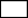 5 a 7 ciclo8 a 10 ciclo